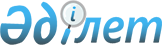 "Арнаулы мемлекеттік жәрдемақы тағайындау және төлеу қағидаларын бекіту туралы" Қазақстан Республикасы Денсаулық сақтау және әлеуметтік даму министрінің 2015 жылғы 3 маусымдағы № 445 бұйрығына өзгерістер мен толықтырулар енгізу туралы
					
			Күшін жойған
			
			
		
					Қазақстан Республикасы Еңбек және халықты әлеуметтік қорғау министрінің 2020 жылғы 29 мамырдағы № 203 бұйрығы. Қазақстан Республикасының Әділет министрлігінде 2020 жылғы 30 мамырда № 20786 болып тіркелді. Күші жойылды - Қазақстан Республикасы Еңбек және халықты әлеуметтік қорғау министрінің 2023 жылғы 31 мамырдағы № 192 бұйрығымен.
      Ескерту. Күші жойылды – ҚР Еңбек және халықты әлеуметтік қорғау министрінің 31.05.2023 № 192 (01.07.2023 бастап қолданысқа енгізіледі) бұйрығымен.
      "Қазақстан Республикасындағы арнаулы мемлекеттік жәрдемақы туралы" 1999 жылғы 5 сәуірдегі Қазақстан Республикасының Заңы 5-бабының 7-тармағына және 6-бабының 1-тармағына және "Мемлекеттік көрсетілетін қызметтер туралы" 2013 жылғы 15 сәуірдегі Қазақстан Республикасы Заңының 10-бабының 1) тармақшасына сәйкес БҰЙЫРАМЫН:
      1. "Арнаулы мемлекеттік жәрдемақы тағайындау және төлеу қағидаларын бекіту туралы" Қазақстан Республикасы Денсаулық сақтау және әлеуметтік даму министрінің 2015 жылғы 3 маусымдағы № 445 бұйрығына (Нормативтік құқықтық актілерді мемлекеттік тіркеу тізілімінде № 11745 болып тіркелген, 2015 жылғы 5 тамызда "Әділет" ақпараттық-құқықтық жүйесінде жарияланған) мынадай өзгерістер мен толықтырулар енгізілсін:
      кіріспе мынадай редакцияда жазылсын:
      "Қазақстан Республикасындағы арнаулы мемлекеттік жәрдемақы туралы" 1999 жылғы 5 сәуірдегі Қазақстан Республикасының Заңы 5-бабының 7-тармағына және 6-бабының 1-тармағына және "Мемлекеттік көрсетілетін қызметтер туралы" 2013 жылғы 15 сәуірдегі Қазақстан Республикасы Заңының 10-бабының 1) тармақшасына сәйкес БҰЙЫРАМЫН:";
      көрсетілген бұйрықпен бекітілген Арнаулы мемлекеттік жәрдемақы тағайындау және төлеу қағидаларында:
      1-тармақ мынадай редакцияда жазылсын:
      "1. Осы Арнаулы мемлекеттік жәрдемақы тағайындау және төлеу қағидалары (бұдан әрі - Қағидалар) "Қазақстан Республикасындағы арнаулы мемлекеттік жәрдемақы туралы" 1999 жылғы 5 сәуірдегі Қазақстан Республикасының Заңына (бұдан әрі - Заң) және "Мемлекеттік көрсетілетін қызметтер туралы" 2013 жылғы 15 сәуірдегі Қазақстан Республикасының Заңына сәйкес әзірленді және арнаулы мемлекеттік жәрдемақы тағайындау және төлеу тәртібін айқындайды.";
      2-тармақ мынадай редакцияда жазылсын:
      "2. Осы Қағидаларда мынадай негізгі ұғымдар пайдаланылады:
      1) "Азаматтарға арналған үкімет" мемлекеттік корпорациясы (бұдан әрі - Мемлекеттік корпорация) - Қазақстан Республикасының заңнамасына сәйкес мемлекеттік қызметтерді, табиғи монополиялар субъектілерінің желілеріне қосуға арналған техникалық шарттарды беру жөніндегі қызметтерді және квазимемлекеттік сектор субъектілерінің қызметтерін көрсету, "бір терезе" қағидаты бойынша мемлекеттік қызметтерді, табиғи монополиялар субъектілерінің желілеріне қосуға арналған техникалық шарттарды беру жөніндегі қызметтерді, квазимемлекеттік сектор субъектілерінің қызметтерін көрсетуге өтініштер қабылдау және көрсетілетін қызметті алушыға олардың нәтижелерін беру жөніндегі жұмысты ұйымдастыру, сондай-ақ электрондық нысанда мемлекеттік қызметтер көрсетуді қамтамасыз ету үшін Қазақстан Республикасы Үкіметінің шешімі бойынша құрылған, жылжымайтын мүлікке құқықтарды оның орналасқан жері бойынша мемлекеттік тіркеуді жүзеге асыратын заңды тұлға;
      2) арнайы комиссиялар - 1941 жылғы 22 маусым - 1945 жылғы 9 мамыр кезеңінде кемінде 6 ай жұмыс істеген адамдардың жұмыс өтілін белгілеу үшін тиісті әкімшілік-аумақтық бірліктер әкімдерінің шешімдерімен құрылатын комиссиялар;
      3) арнаулы мемлекеттік жәрдемақы (бұдан әрі - жәрдемақы) - жәрдемақыға құқығы бар азаматтарға жәрдемақылардың өзге түрлеріне қарамастан берілетін ақшалай төлем;
      4) жәрдемақы алушы (бұдан әрі - алушы) - жәрдемақы тағайындалған жеке тұлға;
      5) жәрдемақы беру жөніндегі уәкілетті ұйым - қаржы нарығы мен қаржы ұйымдарын реттеу және қадағалау жөніндегі уәкілетті органның банктік операциялардың тиісті түрлеріне лицензиясы бар ұйымдары, "Қазпошта" акционерлік қоғамының аумақтық бөлімшелері;
      6) жәрдемақы тағайындау жөніндегі уәкілетті орган - Қазақстан Республикасы Еңбек және халықты әлеуметтік қорғау министрлігі Еңбек, әлеуметтік қорғау және көші-қон комитетінің аумақтық бөлімшесі;
      7) медициналық-әлеуметтік сараптама бөлімшесі (бұдан әрі - МӘС бөлімшесі) - жәрдемақы тағайындау жөніндегі уәкілетті органның медициналық-әлеуметтік сараптама жүргізетін құрылымдық бөлімшесі;
      8) Мемлекеттік корпорацияның бөлімшелері - Мемлекеттік корпорацияның қалалық, аудандық бөлімшелері;
      9) Мемлекеттік корпорацияның филиалы - Мемлекеттік корпорацияның облыстық, республикалық маңызы бар қалалардағы, астанадағы филиалдары; 
      10) мемлекеттік көрсетілетін қызмет - көрсетілетін қызметті алушылардың өтініш жасауы бойынша немесе өтініш жасауынсыз жеке тәртіппен жүзеге асырылатын және олардың құқықтарын, бостандықтары мен заңды мүдделерін іске асыруға, оларға тиісті материалдық немесе материалдық емес игіліктер беруге бағытталған жекелеген мемлекеттік функцияларды іске асыру нысандарының бірі;
      11) мемлекеттік көрсетілетін қызмет стандарты - мемлекеттік қызмет көрсету ерекшеліктері ескеріле отырып, қызмет көрсету процесінің сипаттамаларын, нысанын, мазмұны мен нәтижесін, сондай-ақ өзге де мәліметтерді қамтитын мемлекеттік қызмет көрсетуге қойылатын негізгі талаптар тізбесі;
      12) өтініш беруші - жәрдемақы тағайындауға жүгінетін жеке тұлға;
      13) проактивті көрсетілетін қызмет - қызмет көрсету субъектісінің бастамасы бойынша берілетін, қызметті көрсету үшін көрсетілетін қызметті алу субъектісінің ұялы байланыс абоненттік құрылғысы арқылы берілген келісімі міндетті түрде қажет болатын, электрондық нысанда көрсетілетін мемлекеттік қызмет;
      14) орталық атқарушы орган - халықты әлеуметтік қорғау саласындағы басшылықты, сондай-ақ Қазақстан Республикасының заңнамасында көзделген шектерде салааралық үйлестіруді жүзеге асыратын мемлекеттік орган;
      15) "электрондық үкіметтің" веб-порталы (бұдан әрі - портал) - нормативтік құқықтық базаны қоса алғанда, бүкіл шоғырландырылған үкіметтік ақпаратқа және электрондық нысанда көрсетілетін мемлекеттік қызметтерге, табиғи монополиялар субъектілерінің желілеріне қосуға техникалық шарттарды беру жөніндегі қызметтерге және квазимемлекеттік сектор субъектілерінің қызметтеріне қол жеткізудің бірыңғай терезесі болатын ақпараттық жүйе;
      16) электрондық цифрлық қолтаңба (бұдан әрі - ЭЦҚ) - электрондық цифрлық қолтаңба құралдарымен жасалған және электрондық құжаттың дұрыстығын, оның тиесілігін және мазмұнының өзгермейтіндігін растайтын электрондық цифрлық нышандар терімі;
      17) электрондық іс макеті (бұдан әрі - ЭІМ) - Мемлекеттік корпорация қалыптастыратын жәрдемақы алушының электрондық іс макеті.";
      5-тармақ мынадай редакцияда жазылсын:
      "5. Заңның 4-бабында көрсетілген негіздер бойынша жәрдемақы алуға құқығы бар азаматтар жәрдемақы тағайындау үшін тұрғылықты жері бойынша Мемлекеттік корпорацияның бөлімшесіне осы Қағидаларға 1-қосымшаға сәйкес нысан бойынша өтінішті осы Қағидаларға 1-1-қосымшаға сәйкес "Арнаулы мемлекеттік жәрдемақы тағайындау" мемлекеттік көрсетілетін қызмет стандартының (бұдан әрі - мемлекеттік көрсетілетін қызмет стандарты) мемлекеттік қызметін көрсету үшін қажетті құжаттардың тізбесінде көрсетілген құжаттарды қоса бере отырып ұсынады.
      Мүгедектік алғаш рет белгіленген кезде Заңның 4-бабының 1-1), 7), 8), 8-1) тармақшаларында көрсетілген адамдар мүгедектігі бойынша жәрдемақы тағайындау үшін Қазақстан Республикасы Денсаулық сақтау және әлеуметтік даму министрінің 2015 жылғы 14 сәуірдегі № 223 бұйрығымен бекітілген Мемлекеттiк базалық зейнетақы төлемiн бюджет қаражаты есебiнен беру, сондай-ақ жасына байланысты зейнетақы төлемдерін, мүгедектігі бойынша, асыраушысынан айрылу жағдайы бойынша берілетін мемлекеттік әлеуметтік жәрдемақыларды, мемлекеттік арнайы жәрдемақыларды тағайындау және жүзеге асыру қағидаларына (Нормативтік құқықтық актілерді мемлекеттік тіркеу тізілімінде № 11110 болып тіркелген) (бұдан әрі - № 223 Қағидалар) 2-қосымшаға сәйкес нысан бойынша өтінішпен тұрғылықты жері бойынша МӘС бөлімшесіне жүгінеді.
      Мемлекеттік қызмет көрсету ерекшеліктері ескеріле отырып, қызмет көрсету процесінің сипаттамаларын, нысанын, мазмұны мен нәтижесін, сондай-ақ өзге де мәліметтерді қамтитын мемлекеттік қызмет көрсетуге қойылатын негізгі талаптар тізбесі осы Қағидаларға 1-1-қосымшаға сәйкес мемлекеттік көрсетілетін қызмет стандартында келтірілген.
      Мемлекеттік корпорацияның, көрсетілетін қызметті берушінің қызметкері егер Қазақстан Республикасының заңдарында өзгеше көзделмесе, мемлекеттік қызметті көрсеткен кезде ақпараттық жүйелерде қамтылған заңмен қорғалатын құпияны құрайтын мәліметтерді пайдалануға өтініш берушінің жазбаша келісімін алады.
      Өтініш беруші талап етілген құжаттарды ұсынған жағдайда өтініш берушіге: 
      Мемлекеттік корпорацияда - тиісті құжаттардың қабылдағаны туралы қолхат;
      көрсетілетін қызметті берушіде - өтініштің тіркелген күні және мемлекеттік қызметті алатын күні, құжаттарды қабылдаған адамның тегі мен аты-жөні көрсетілген өтініштің үзбелі талоны беріледі;
      портал арқылы - өтініш берушінің "жеке кабинетінде" мемлекеттік қызметті көрсету үшін сұрау салудың қабылданғаны туралы статус көрінеді.
      Мемлекеттік қызмет көрсету нәтижесі өтініш беруші жеке өзі (немесе нотариат куәландырған сенімхат бойынша оның өкілі) келгенде жеке басын куәландыратын құжатты көрсеткен кезде:
      Мемлекеттік корпорацияда - тиісті құжаттардың қабылданғаны туралы қолхат;
      жәрдемақы тағайындауға көрсетілетін қызметті беруші арқылы өтініш білдірген жағдайда - өтініштің үзбелі талоны негізінде беріледі.
      Мемлекеттік корпорация өтініш берушінің мобильді телефонына sms-хабар жіберу арқылы өтініш берушіні қабылданған шешім туралы хабардар етеді.
      "Мемлекеттік көрсетілетін қызметтер туралы" Қазақстан Республикасының Заңына сәйкес жәрдемақы проактивті қызмет арқылы тағайындалған кезде "Халық қаһарманы" атағына ие болған адамдарға және "Қазақстанның Еңбек Ері" атағына ие болған адамдарға жәрдемақы тағайындау туралы өтініш беру талап етілмейді.
      Заңның 4-бабының 4-2) және 4-3) тармақшаларында көрсетілген "Халық қаһарманы" атағына ие болған адамдарға және "Қазақстанның Еңбек Ері" атағына ие болған адамдарға проактивті көрсетілетін қызмет арқылы жәрдемақы тағайындау алушының ұялы байланыстың абоненттік құрылғысының телефон нөмірі порталда тіркелген жағдайда жәрдемақы алушының өтінішінсіз жүзеге асырылады.
      Заңда көзделген негіздер бойынша арнаулы мемлекеттік жәрдемақыны тағайындауға құқық пайда болған кезде көрсетілетін қызметті алушыға порталда тіркелген телефон нөміріне Қазақстан Республикасы Еңбек және халықты әлеуметтік қорғау министрлігінің "Е-макет" ақпараттық жүйесі арқылы арнаулы мемлекеттік жәрдемақыны тағайындау және тіл таңдау мүмкіндігі туралы хабарлама жіберіледі.
      Көрсетілетін қызметті алушының проактивті қызметті көрсетуге келісімін алғаннан кейін көрсетілетін қызметті алушыға порталда тіркелген мобильді телефон нөміріне банктік шот нөмірін растау немесе ұсыну туралы хабарлама жіберіледі.
      Проактивті қызмет арқылы мемлекеттік әлеуметтік жәрдемақы тағайындауға өтініш берген күн жәрдемақы тағайындауға келісім берген күн болып есептеледі.
      Алушыға sms-хабарлама жолданған күннен бастап күнтізбелік 3 күннің ішінде одан жауап болмаған кезде проактивті қызметті көрсету процесі аяқталады.";
      6-тармақ мынадай редакцияда жазылсын:
      "6. Заңның 4-бабының 1-1), 7), 8), 8-1) тармақшаларында көрсетілген жәрдемақы тағайындау үшін мемлекеттік органдардан және (немесе) ұйымдардан осы Қағидаларға 2-қосымшаға сәйкес мәліметтер сұратылады.
      Мәліметтер болмаған кезде осы Қағидаларға 1-1-қосымшаға сәйкес мемлекеттік көрсетілетін қызмет стандартының мемлекеттік қызметін көрсету үшін қажетті құжаттардың тізбесінде көрсетілген құжаттар өтінішке қоса беріледі.
      Әрекетке қабілетсіз немесе әрекетке қабілеттілігі шектеулі немесе қорғаншылыққа немесе қамқоршылыққа мұқтаж адамдарға жәрдемақы тағайындау үшін өтінішті және қажетті құжаттарды олардың заңды өкілдері береді.
      Жәрдемақы тағайындау үшін өтінішті Қазақстан Республикасы Азаматтық кодексінің 167-бабына сәйкес берілген сенімхат бойынша үшінші адамдар береді.";
      7-тармақ алып тасталсын;
      9-тармақ мынадай редакцияда жазылсын:
      "9. Өтінішті қабылдаған Мемлекеттік корпорация бөлімшесінің маманы өтініш берушіден жәрдемақы тағайындау үшін қабылданатын құжаттар топтамасының, мемлекеттік органдардың және (немесе) ұйымдардың ақпараттық жүйелерінен алынған мәліметтердің толықтығын тексереді, сканерлеу сапасын және құжаттардың электрондық көшірмелерінің өтініш беруші осы Қағидаларға 1-1-қосымшаға сәйкес мемлекеттік көрсетілетін қызмет стандартына сай ұсынған тұпнұсқаларына сәйкестігін қамтамасыз етеді.
      Өтініш беруші осы Қағидаларға 1-1-қосымшаға сәйкес мемлекеттік көрсетілетін қызмет стандартында көзделген тізбеге сәйкес құжаттардың толық емес топтамасын және (немесе) қолданылу мерзімі өткен құжаттарды ұсынған жағдайларда Мемлекеттік корпорацияның қызметкері осы Қағидаларға 7-қосымшаға сәйкес нысан бойынша өтінішті қабылдаудан бас тарту туралы қолхат береді.";
      9-1-тармақ мынадай редакцияда жазылсын:
      "9-1. Жәрдемақы тағайындау жөніндегі уәкілетті орган осы Қағидаларға 1-1-қосымшаға сәйкес мемлекеттік көрсетілетін қызмет стандартында көзделген негіздер бойынша жәрдемақыны тағайындаудан бас тартады.";
      12-тармақ мынадай редакцияда жазылсын:
      "12. Мемлекеттік корпорацияның бөлімшесі өтініш тіркелген күннен бастап екі жұмыс күні ішінде ЭІМ-ді және жәрдемақы тағайындауға шешім жобасын қалыптастырады.
      Жәрдемақыларды проактивті тәсілмен тағайындаған кезде электрондық мәліметтерден тұратын электрондық өтінім Мемлекеттік корпорация бөлімшесінің ЭІМ-ді және шешімнің электрондық жобасын қалыптастыруы үшін орталық атқарушы органның ақпараттық жүйесіне келіп түседі.
      Орталық атқарушы органның ақпараттық жүйесі:
      мемлекеттік органдардың және (немесе) ұйымдардың ақпараттық жүйелеріне осы Қағидаларға 1-1-қосымшаға сәйкес мемлекеттік қызмет стандартында көзделген қажетті мәліметтерді алу туралы сұрау салуды;
      жәрдемақыларды тағайындау, төлеу, сондай-ақ жәрдемақы тағайындауға өтініш беру фактілерінің болмауын тексеруді жүзеге асырады. 
      Тексеруде оң нәтижесі болған жағдайда электрондық өтінім өңдеуге арналған кіріс хабарламалар журналына орналастырылады.
      Мемлекеттік корпорацияның бөлімшесі орталық атқарушы органның ақпараттық жүйесі қалыптастырған электрондық өтінімді тіркеген кезде проактивті қызметті алушыға Мемлекеттік корпорация бөлімшесі маманының ЭЦҚ-сы арқылы куәландырылған электрондық өтінімді тіркеу туралы хабарлама жіберіледі.
      ЭІМ-де тағайындау (тағайындаудан бас тарту) туралы шешім қабылдау үшін қажетті ақпарат болмаған немесе дұрыс болмаған жағдайда жәрдемақы тағайындау жөніндегі уәкілетті орган өтініш барлық қажетті құжаттармен қоса Мемлекеттік корпорацияда тіркелген күннен бастап сегіз жұмыс күні ішінде осы Қағидаларға 11-қосымшаға сәйкес нысан бойынша жәрдемақы тағайындаудан бас тарту туралы шешім қабылдайды.
      Қалыптастырылған ЭІМ жәрдемақы тағайындау (өзгерту, тағайындаудан бас тарту) туралы шешім қабылдау үшін Мемлекеттік корпорацияның филиалы арқылы жәрдемақы тағайындау жөніндегі уәкілетті органға жіберіледі.";
      14-тармақ мынадай редакцияда жазылсын:
      "14. Мемлекеттік корпорациядан құжаттарды алғаннан кейін жәрддемқыны тағайындау жөніндегі уәкілетті орган бөлімінің (басқармасының) жәрдемақы тағайындау функциясын жүзеге асыратын маманы екі жұмыс күні ішінде:
      Мемлекеттік корпорация филиалынан келіп түскен электрондық шешім жобасы бар ЭІМ-ді қарайды (есептеудің дұрыстығын, сканерленген құжаттардың сапасын тексереді);
      Мемлекеттік корпорацияның филиалына электрондық шешім жобасы бар ЭІМ-ді:
      Мемлекеттік корпорация жіберген қателіктер анықталған жағдайда, жете ресімдеу үшін - бес жұмыс күні;
      ұсынылған құжаттың (құжаттардың) дәйектілігін тексеру немесе дәлелдейтін құжатты (құжаттарды) сұрау қажет болған кезде - жете ресімдеу үшін отыз жұмыс күні мерзімге қайтарады.
      Осы Қағидаларға 10-қосымшаға сәйкес нысан бойынша себебін көрсете отырып, тағайындауға құжатты (құжаттарды) қайта ресімдеу қажеттігі туралы хабарлама жәрдемақы тағайындау жөніндегі уәкілетті органның ЭЦҚ-сымен куәландырылып, Мемлекеттік корпорацияның бөлімшесіне жіберіледі.
      Мемлекеттік корпорация жәрдемақы тағайындау жөніндегі уәкілетті органнан тағайындауға құжатты (құжаттарды) жете ресімдеу қажеттігі туралы хабарлама алған күннен бастап бес жұмыс күні ішінде мобильді телефонына sms-хабар алған күннен бастап жиырма бес жұмыс күні ішінде жәрдемақы тағайындау жөніндегі уәкілетті органнан тағайындауға құжатты (құжаттарды) жете ресімдеу қажеттігі туралы хабарламада көрсетілген қосымша құжаттарды ұсыну қажеттігі туралы өтініш берушінің мобильді телефонына sms-хабар жіберу арқылы өтініш берушіні хабардар етеді. Sms-хабарлар sms-хабарлардың электрондық журналында тіркеледі, ол осы Қағидаларға 15-қосымшаға сәйкес жүргізіледі.
      Өтініш беруші қосымша құжаттарды ұсынған жағдайда Мемлекеттік корпорацияның бөлімшесі осы Қағидалардың 12-тармағында көзделген тәртіппен ЭІМ-ді дайындайды.
      Егер Мемлекеттік корпорацияның бөлімшесіне электрондық шешім жобасы бар ЭІМ келіп түскен күннен бастап отыз жұмыс күні ішінде қажетті құжаттар қайта ұсынылмаса, жәрдемақы тағайындау жөніндегі уәкілетті орган қолда бар құжаттар бойынша жәрдемақы тағайындау немесе Заңның 8-бабының 1-тармағына сәйкес тағайындаудан бас тарту туралы электрондық шешім шығарады;
      ЭІМ осы Қағидаларға 1-1-қосымшаға сәйкес мемлекеттік қызмет стандартына толық сәйкес келген жағдайда жәрдемақы тағайындау (тағайындаудан бас тарту) туралы шешім жобасын электрондық цифрлық қолтаңба (бұдан әрі - ЭЦҚ) арқылы куәландырады;
      жәрдемақы тағайындау (тағайындаудан бас тарту) туралы электрондық шешім жобасы бар ЭІМ-ді автоматты режимде жәрдемақы тағайындау жөніндегі уәкілетті орган бөлімінің (басқармасының) бастығына (басшысына) жібереді.
      Жәрдемақы тағайындау жөніндегі уәкілетті орган бөлімі маманының ЭЦҚ-сымен куәландырылған жәрдемақы тағайындау (тағайындаудан бас тарту) туралы электрондық шешім жобасы бар ЭІМ мемлекеттік қызметті көрсету бойынша осы кезеңдегі рәсімнің нәтижесі болып табылады.
      Жәрдемақы тағайындау жөніндегі функцияны жүзеге асыратын жәрдемақы тағайындау жөніндегі уәкілетті орган бөлімінің (басқармасының) бастығы (басшысы) бір жұмыс күні ішінде:
      тиісті функцияны жүзеге асыратын бөлім (басқарма) маманынан келіп түскен электрондық шешімнің жобасы бар ЭІМ-ді қарайды (есептеудің дұрыстығын, сканерленген құжаттардың сапасын тексереді);
      Мемлекеттік корпорация бөлімшесіне электрондық шешім жобасы бар ЭІМ-ді:
      Мемлекеттік корпорация жіберген қателер анықталған жағдайда жете ресімдеу үшін - бес жұмыс күні;
      ұсынылған құжаттың (құжаттардың) дәйектілігін тексеру үшін қажеттілік туындаған не дәлелдейтін құжат (құжаттар) сұратылған кезде жете ресімдеу үшін отыз жұмыс күні мерзімге қайтарады.
      Егер Мемлекеттік корпорацияның бөлімшесіне электрондық шешім жобасы бар ЭІМ келіп түскен күннен бастап отыз жұмыс күні ішінде құжаттар жете ресімделмесе, жәрдемақы тағайындау жөніндегі уәкілетті орган қолда бар құжаттар бойынша жәрдемақы тағайындау туралы электрондық шешім шығарады;
      ЭІМ осы Қағидаларға толық сәйкес келген жағдайда жәрдемақы тағайындау (тағайындаудан бас тарту) туралы шешім жобасын ЭЦҚ арқылы куәландырады;
      жәрдемақы тағайындау (тағайындаудан бас тарту) туралы электрондық шешім жобасы бар ЭІМ-ді автоматты режимде жәрдемақы тағайындау жөніндегі уәкілетті органның басшысына жібереді.
      Жәрдемақы тағайындау жөніндегі уәкілетті органның бөлімі (басқармасы) бастығының (басшысының) ЭЦҚ-сымен куәландырылған жәрдемақы тағайындау (тағайындаудан бас тарту) туралы электрондық шешім жобасы бар ЭІМ мемлекеттік қызметті көрсету бойынша осы кезеңдегі рәсімнің нәтижесі болып табылады;
      жәрдемақы тағайындау жөніндегі уәкілетті органның басшысы бір жұмыс күні ішінде:
      тиісті функцияны жүзеге асыратын бөлім (басқарма) бастығынан (басшысынан) келіп түскен электрондық шешім жобасы бар ЭІМ-ді қарайды (есептеудің дұрыстығын, сканерленген құжаттардың сапасын тексереді);
      Мемлекеттік корпорация бөлімшесіне электрондық шешім жобасы бар ЭІМ-ді:
      Мемлекеттік корпорация жіберген қателер анықталған жағдайда жете ресімдеу үшін - бес жұмыс күні;
      ұсынылған құжаттың (құжаттардың) дәйектілігін тексеру үшін қажеттілік туындаған не дәлелдейтін құжат (құжаттар) сұратылған кезде жете ресімдеу үшін отыз жұмыс күні мерзімге қайтарады.
      Егер Мемлекеттік корпорацияның бөлімшесіне электрондық шешім жобасы бар ЭІМ келіп түскен күннен бастап отыз жұмыс күні ішінде құжаттар жете ресімделмесе, жәрдемақы тағайындау жөніндегі уәкілетті орган қолда бар құжаттар бойынша жәрдемақы тағайындау туралы электрондық шешім шығарады;
      ЭІМ мемлекеттік көрсетілетін қызмет стандартына толық сәйкес келген жағдайда жәрдемақы тағайындау (тағайындаудан бас тарту) туралы шешімді ЭЦҚ арқылы қабылдайды;
      қабылданған шешімді автоматты режимде Мемлекеттік корпорацияның бөлімшесіне жібереді;
      ЭЦҚ-мен куәландырылған кезде жәрдемақы тағайындау (тағайындаудан бас тарту) туралы хабарлама Мемлекеттік корпорацияның бөлімшесіне автоматты түрде жіберіледі.
      Жәрдемақы тағайындау (тағайындаудан бас тарту) туралы шешім қабылдау және қабылданған шешімді автоматты режимде төлеуге жіберу мемлекеттік қызмет көрсету бойынша осы кезеңдегі рәсімнің нәтижесі болып табылады.
      Жәрдемақы тағайындау жөніндегі уәкілетті орган келіп түскен ЭІМ-ді төрт жұмыс күні ішінде қарайды және осы Қағидаларға 11-қосымшаға сәйкес нысан бойынша жәрдемақыны тағайындау (өзгерту, тағайындаудан бас тарту) туралы шешім қабылдайды.";
      15-тармақ мынадай редакцияда жазылсын:
      "15. Мемлекеттік корпорация бөлімшесінің жіберген қателіктерін анықтау себебі бойынша электрондық шешім жобасы бар ЭІМ жәрдемақы тағайындау жөніндегі уәкілетті органнан қайтарылған жағдайда:
      1) Мемлекеттік корпорацияның бөлімшесі үш жұмыс күні ішінде ЭІМ-ді жете ресімдейді, жәрдемақы мөлшерін есептеудің дұрыстығын тексереді, электрондық шешім жобасын ресімдейді, оны ЭЦҚ арқылы куәландырады және Мемлекеттік корпорация филиалына жібереді;
      2) Мемлекеттік корпорацияның филиалы Мемлекеттік корпорацияның бөлімшесінен электрондық шешім жобасы бар ЭІМ келіп түскен күннен бастап бір жұмыс күні ішінде есептеудің және келіп түскен электрондық шешім жобасы бар ЭІМ-ді ресімдеудің дұрыстығын тексереді, оны ЭЦҚ арқылы куәландырады, жәрдемақы тағайындау жөніндегі уәкілетті органға жібереді.
      Құжаттың (құжаттардың) болмауы себебі бойынша электрондық шешім жобасы бар ЭІМ жәрдемақы тағайындау жөніндегі уәкілетті органнан қайтарылған жағдайда:
      ЭІМ-ді қалыптастыратын маман:
      1) өтініш берушіні бес жұмыс күні ішінде хабарламада көрсетілген қосымша құжатты (құжаттарды) жиырма бір жұмыс күні ішінде ұсыну қажеттігі туралы телефон, пошта байланысы, электрондық пошта арқылы хабардар етеді;
      2) өтініш беруші қосымша құжатты (құжаттарды) ұсынған кезде екі жұмыс күні ішінде:
      өтініш берушіден қабылданатын хабарламада көрсетілген қосымша құжаттың (құжаттардың) топтамасының толықтығын тексереді;
      ЭІМ-ді және электрондық шешім жобасын жете ресімдейді, өтініш беруші тапсырған құжаттардың сапалы сканерленуін және электрондық көшірмелердің құжаттың түпнұсқасына сәйкес келуін қамтамасыз етеді, жәрдемақы мөлшерін есептеудің және электрондық шешім жобасын ресімдеудің дұрыстығын тексереді, электрондық шешім жобасын ЭЦҚ-мен куәландырады және Мемлекеттік корпорацияның филиалына жібереді;
      Мемлекеттік корпорация бөлімшесінен электрондық шешім жобасы бар ЭІМ келіп түскен күннен бастап екі жұмыс күні ішінде Мемлекеттік корпорацияның филиалы:
      1) есептеудің және келіп түскен ЭІМ мен электрондық шешім жобасын ресімдеудің дұрыстығын тексереді;
      2) ЭЦҚ арқылы куәландырылған ЭІМ мен электрондық шешім жобасын жәрдемақы тағайындау жөніндегі уәкілетті органға жібереді.";
      17-тармақ мынадай редакцияда жазылсын:
      "17. Мемлекеттік корпорацияның бөлімшесі өтініш беруші өзі жүгінген кезде осы Қағидаларға 12-қосымшаға сәйкес нысан бойынша тағайындаудан бас тарту жөнінде қабылданған шешім туралы хабарламаны немесе осы Қағидаларға 13-қосымшаға сәйкес нысан бойынша тағайындау туралы хабарламаны береді.
      Хабарлама осы Қағидаларға 14-қосымшаға сәйкес нысан бойынша хабарламалар журналында тіркеледі.
      Жәрдемақы тағайындауға өтінішінде өтініш беруші мобильді телефон нөмірін көрсеткен жағдайда жәрдемақының тағайындалу (тағайындалмауы) туралы хабарлама sms-хабар жіберу арқылы өтініш берушінің мобильді телефон нөміріне автоматты түрде жіберіледі.
      Sms-хабарлар осы Қағидаларға 15-қосымшаға сәйкес нысан бойынша sms-хабарлардың электрондық журналында тіркеледі.
      Жәрдемақы алушы ісінің қағаз нұсқасын қалыптастыру үшін ЭІМ басып шығарылады.
      Заңның 4-бабының 7), 8) және 8-1) тармақшаларында көзделген жәрдемақыларды қоспағанда, жәрдемақы алушы ісінің қағаз нұсқасын қалыптастыру үшін ЭІМ басып шығарылады.
      Өтініш берушінің жеке сәйкестендіру нөмірі (бұдан әрі - ЖСН) мен ЭЦҚ-сы болған кезде, құжаттары бұдан бұрын Мемлекеттік корпорацияның бөлімшесіне немесе жәрдемақы тағайындау жөніндегі уәкілетті органға қағаз жеткізгіште ұсынылған және мемлекеттік көрсетілетін қызметті тағайындау туралы ақпаратты алу сәтіне ол туралы деректер Мемлекеттік корпорацияның автоматтандырылған ақпараттық жүйесінің дерекқорында электрондық түрде сақталған өтініш берушінің жәрдемақы тағайындау туралы ақпаратты портал арқылы қашықтықтан қол жеткізу режимінде алуға мүмкіндігі бар.";
      20-тармақ мынадай редакцияда жазылсын:
      "20. Мемлекеттік корпорацияның бөлімшесі жәрдемақы төлеуді осы Қағидаларға 18-қосымшаға сәйкес нысан бойынша жәрдемақы төлеу жөніндегі уәкілетті органның төлемді тоқтата тұру туралы шешімінің негізінде:
      1) жәрдемақы беру жөнiндегi уәкiлеттi ұйым ұсынатын алушының банктік шоты бойынша үш және одан көп ай бойы шығыс операцияларының болмауы туралы;
      2) Қазақстан Республикасы Әділет министрлігінің "Жеке тұлғалардың мемлекеттік дерекқоры" ақпараттық жүйесінен (бұдан әрі - "ЖТМД" АЖ) іздеуде жүрген адамдардың хабар-ошарсыз кету фактісінің анықталғаны туралы;
      3) ата-ана құқықтарынан және қамқоршыны (қорғаншыларды) құқықтарынан айыру фактілерінің анықталғаны туралы (босатылған және шеттетілген қамқоршылар (қорғаншылар) туралы);
      4) жәрдемақы алушылардың Қазақстан Республикасының шегiнен тыс жерлерге тұрақты тұруға кету фактісінің, оның ішінде "ЖТМД" АЖ-дан анықталғаны туралы;
      5) шетелдіктің Қазақстан Республикасында тұруына ықтиярхатының, азаматтығы жоқ адам куәлігінің қолданылу мерзімінің өтуі туралы;
      6) жәрдемақы алушының сот тағайындаған бас бостандығынан айыру түріндегі қылмыстық жазаны өтеуі;
      7) жәрдемақы алушылардың мемлекеттік медициналық-әлеуметтік мекемелерде тұруы;
      8) жәрдемақыны тағайындау үшін ұсынылған құжаттардың дәйексіздігі туралы мәліметтер келіп түскен айдан кейінгі айдың бірінші күнінен бастап төлемдерді тоқтата тұрады.";
      24-тармақ мынадай редакцияда жазылсын:
      "24. Мемлекеттік корпорация жәрдемақыны тағайындау туралы бекітілген шешімдердің негізінде ай сайын төлеуге бюджет қаражатының қажеттілігін қалыптастырады және орталық атқарушы органға төлеу айының алдындағы айдың 27-күнiне ұсынады.
      Осы Қағидалардың 5-тармағында көрсетілген, төлем айы үшін әзірленген қажеттіліктен кейін қалыптасқан жәрдемақылардың алушыларға тағайындалған сомасы орталық атқарушы органға ай сайын, төлем айының 15-күніне қарай ұсынылатын бюджеттік қаражатқа қосымша қажеттілікке қосуға жатады.
      Мемлекеттік корпорация төлемдер кестесіне сәйкес жәрдемақыларды төлеу бойынша төлем тапсырмаларын әзірлейді және өтініште мобильді телефон нөмірі көрсетілген жағдайда, өтініш берушінің мобильді телефонына автоматты түрде sms-хабарл жіберу арқылы төлем жасалған күн туралы хабарлама жіберіледі.
      Sms-хабарлар осы Қағидаларға 15-қосымшаға сәйкес нысан байынша sms-хабарлар журналында тіркеледі.";
      32-тармақ мынадай редакцияда жазылсын:
      "32. Төлем тоқтатылған жағдайда Мемлекеттік корпорацияның бөлімшесі істі (бар болса) жабуды жүргізеді және оны Мемлекеттік корпорацияның архивіне өткізеді.
      ЭІМ-дер тұрақты түрде орталық атқарушы органның ақпараттық жүйесінде сақталады.";
      33-тармақ мынадай редакцияда жазылсын:
      "33. Жәрдемақы төлемдері жүргізіліп жатқан істер (қолданыстағы істер) (бар болса) қолданыстағы істер архивінде сақталады.
      ЭІМ-дер тұрақты түрде орталық атқарушы органның ақпараттық жүйесінде сақталады.";
      35-тармақ мынадай редакцияда жазылсын:
      "35. Архив істері (бар болса) сақтау мерзімі өткенге дейін сақталады және сақтау мерзімі өткеннен кейін акт бойынша жойылады, ал қолданыстағы істердің электрондық нұсқалары орталық атқарушы органның ақпараттық жүйесінде тұрақты сақталады.";
      мынадай мазмұндағы 5-тараумен толықтырылсын:
      "5-тарау. Мемлекеттік қызметтерді көрсету мәселелері бойынша жәрдемақы тағайындау жөніндегі уәкілетті органның және (немесе) оның лауазымды адамдарының, Мемлекеттік корпорацияның және (немесе) оның қызметкерлерінің шешімдеріне, әрекеттеріне (әрекетсіздігіне) шағымдану тәртібі
      46. Мемлекеттік қызметтерді көрсету мәселелері бойынша жәрдемақы тағайындау жөніндегі уәкілетті органның және (немесе) оның лауазымды адамдарының, Мемлекеттік корпорацияның және (немесе) оның қызметкерлерінің шешімдеріне, әрекеттеріне (әрекетсіздігіне) шағымдану кезінде жәрдемақы тағайындау жөніндегі уәкілетті орган, Мемлекеттік корпорация басшысының атына немесе орталық атқарушы органның мекенжайына шағым беріледі.
      Шағым жазбаша нысанда пошта арқылы не жәрдемақы тағайындау жөніндегі уәкілетті органның, Мемлекеттік корпорацияның немесе орталық атқарушы органның кеңсесі арқылы қолма-қол беріледі. 
      Жәрдемақы тағайындау жөніндегі уәкілетті органның, Мемлекеттік корпорацияның немесе орталық атқарушы органның кеңсесінде шағымды қабылдаған адамның тегі мен аты-жөні, берілген шағымға жауап алу мерзімі мен орны көрсетіле отырып шағымның тіркелуі (мөртабан, кіріс нөмірі мен күні) оның қабылданғанын растау болып табылады. 
      Мемлекеттік корпорацияның қызметкері дөрекі қызмет көрсеткен жағдайда шағым Мемлекеттік корпорация басшысының атына беріледі. Мемлекеттік корпорацияның кеңсесіне қолма-қол да, пошта арқылы да келіп түскен шағымды тіркеу (мөртабан, кіріс нөмірі мен тіркеу күні шағымның екінші данасына немесе шағымға ілеспе хатқа қойылады) оның қабылданғанын растау болып табылады. 
      Шағымды портал арқылы жіберген кезде өтініш берушіге "жеке кабинетінен" жәрдемақы тағайындау жөніндегі уәкілетті органның өтінішті өңдеу барысында жаңартып отыратын (жеткізілгені, тіркелгені, орындалғаны туралы белгі, қарау немесе қараудан бас тарту туралы жауап) жүгіну туралы ақпарат қолжетімді болады.
      Өтініш берушінің жәрдемақы тағайындау жөніндегі уәкілетті органның, Мемлекеттік корпорацияның немесе орталық атқарушы органның мекенжайына келіп түскен шағымы оны тіркеген күннен бастап күнтізбелік 15 (он бес) күн ішінде қаралуға тиіс. Шағымды қарау нәтижелері туралы дәлелді жауап өтініш берушіге пошта байланысы арқылы жіберіледі не жәрдемақы тағайындау жөніндегі уәкілетті органның, Мемлекеттік корпорацияның немесе орталық атқарушы органның кеңсесінде қолма-қол беріледі.
      Көрсетілген мемлекеттік қызмет нәтижелерімен келіспеген жағдайда өтініш беруші мемлекеттік қызметтерді көрсету сапасын бағалау және бақылау жөніндегі уәкілетті органға шағыммен жүгінеді.
      Өтініш берушінің мемлекеттік қызметтерді көрсету сапасын бағалау және бақылау жөніндегі уәкілетті органның мекенжайына келіп түскен шағымы оны тіркеген күннен бастап 15 (он бес) жұмыс күні ішінде қаралуға тиіс. 
      Көрсетілген мемлекеттік қызмет нәтижелерімен келіспеген жағдайларда өтініш беруші Қазақстан Республикасының заңнамасында белгіленген тәртіппен халықты жұмыспен қамту мәселесі жөніндегі уәкілетті органға немесе сотқа жүгінеді.";
      осы бұйрыққа қосымшасына сәйкес 1-1-қосымшамен толықтырылсын;
      4-қосымшада:
      Қазақстан Республикасы азаматтарының қатысуымен басқа мемлекеттер аумағында жүргізілген ұрыс қимылдары кезеңдерінің тізбесі мынадай мазмұндағы он төртінші, он бесінші және он алтыншы бөліктермен толықтырылсын:
      "Тәжікстан-Ауғанстан учаскесіндегі ұрыс қимылдары: 1992 жылғы қыркүйектен 2001 жылғы ақпанды қоса алғанда.
      Ирактағы ұрыс қимылдары: 2003 жылғы тамыздан 2008 жылғы қазанды қоса алғанда.
      Таулы Карабахтағы ұрыс қимылдары: 1986-1990 жылдар.".
      2. Қазақстан Республикасы Еңбек және халықты әлеуметтік қорғау министрлігінің Әлеуметтік көмек департаменті Қазақстан Республикасының заңнамасында белгіленген тәртіппен:
      1) осы бұйрықты Қазақстан Республикасының Әділет министрлігінде мемлекеттік тіркеуді;
      2) осы бұйрық ресми жарияланғаннан кейін оны Қазақстан Республикасы Еңбек және халықты әлеуметтік қорғау министрлігінің интернет-ресурсында орналастыруды;
      3) осы бұйрық мемлекеттік тіркелгеннен кейін күнтізбелік он күн ішінде Қазақстан Республикасы Еңбек және халықты әлеуметтік қорғау министрлігінің Заң қызметі департаментіне осы тармақтың 1) және 2) тармақшаларында көзделген іс-шаралардың орындалуы туралы мәліметтер ұсынуды қамтамасыз етсін.
      3. Осы бұйрықтың орындалуын бақылау Қазақстан Республикасының Еңбек және халықты әлеуметтік қорғау вице-министрі Е.М. Әукеновке жүктелсін.
      4. Осы бұйрық алғашқы ресми жарияланған күнінен кейін күнтізбелік он күн өткен соң қолданысқа енгізіледі.
      КЕЛІСІЛДІ
      Қазақстан Республикасының 
      Цифрлық даму, инновациялар 
      және аэроғарыш өнеркәсібі министрлігі
      КЕЛІСІЛДІ
      Қазақстан Республикасының 
      Қорғаныс министрлігі
      КЕЛІСІЛДІ
      Қазақстан Республикасының 
      Ішкі істер министрлігі "Арнаулы мемлекеттік жәрдемақы тағайындау" мемлекеттік көрсетілетін қызмет стандарты
					© 2012. Қазақстан Республикасы Әділет министрлігінің «Қазақстан Республикасының Заңнама және құқықтық ақпарат институты» ШЖҚ РМК
				
      Қазақстан РеспубликасыныңЕңбек және халықты әлеуметтік қорғау министрі

Б. Нурымбетов
Қазақстан Республикасының
Еңбек және халықты әлеуметтік
қорғау министрінің
2020 жылғы 29 мамырдағы
№ 203 бұйрығына
қосымшаАрнаулы мемлекеттік
жәрдемақы тағайындау
және төлеу қағидаларына
1-1-қосымша 
1
Көрсетілетін қызметті берушінің атауы
Қазақстан Республикасы Еңбек және халықты әлеуметтік қорғау министрлігі Еңбек, әлеуметтік қорғау және көші-қон комитетінің аумақтық бөлімшелері
2
Мемлекеттік қызмет ұсыну тәсілдері
Өтінішті қабылдау және мемлекеттік қызметті көрсету нәтижесін беру:
1) арнаулы мемлекеттік жәрдемақы (бұдан әрі
- жәрдемақы) тағайындауға алғаш рет жүгінген жағдайда - Мемлекеттік корпорация;
2) мүгедектік алғаш рет белгіленген кезде көрсетілетін қызметті беруші;
3) "электрондық үкіметтің" веб-порталы (бұдан әрі - портал) арқылы жүзеге асырылады.
3
Мемлекеттік қызмет көрсету мерзімі
Мемлекеттік қызметті көрсету мерзімі:
1) көрсетілетін қызметті берушіге, Мемлекеттік корпорацияға жүгінген кезде
- Мемлекеттік корпорацияда құжаттардың топтамасын тіркеген сәттен бастап - 8 (сегіз) жұмыс күні;
Мемлекеттік қызметті көрсету мерзімі:
ұсынылған құжаттың (құжаттардың) дәйектілігін тексеру немесе қосымша құжат (құжаттар) сұрату үшін қажеттігіне қарай істер материалдарын жете ресімдеу қажет болған жағдайда - 30 (отыз) жұмыс күні мерзіміне ұзартылады, бұл ретте, егер құжаттар жете ресімделсе, мемлекеттік қызмет қосымша құжатты (құжаттарды) Мемлекеттік корпорацияға ұсынған күннен бастап 8 (сегіз) жұмыс күні көрсетіледі. Мемлекеттік корпорация өтініш берушіні қосымша құжаттарды ұсыну қажеттігі туралы 5 (бес) жұмыс күні ішінде хабардар етеді;
порталда ақпарат алу үшін - Мемлекеттік корпорацияның ақпараттық жүйесіне электрондық сұрау салу түскен сәттен бастап 30 минут;
2) құжаттардың топтамасын тапсыру үшін күтудің рұқсат етілген ең ұзақ уақыты Мемлекеттік корпорацияда - 15 минут, көрсетілетін қызметті берушіде - күту үшін уақыт талап етілмейді;
3) қызмет көрсетудің рұқсат етілген ең ұзақ уақыты көрсетілетін қызметті берушіде - 30 минут, Мемлекеттік корпорацияда - 20 минут.
4
Мемлекеттік қызметті көрсету нысаны
Электрондық (ішінара автоматтандырылған) және (немесе) қағаз түрінде
5
Мемлекеттік қызметті көрсету нәтижесі
Мемлекеттік қызметті көрсету нәтижесі: жәрдемақыны тағайындау (тағайындаудан бас тарту) туралы хабарлама.
Мемлекеттік қызметті көрсету нәтижесін ұсыну нысаны: электрондық және (немесе) қағаз түрінде.
Порталда жәрдемақыны тағайындау туралы ақпарат өтініш берушінің "жеке кабинетіне" көрсетілетін қызметті берушінің уәкілетті адамының электрондық цифрлық қолтаңбасымен (бұдан әрі - ЭЦҚ) куәландырылған электрондық құжат нысанында жіберіледі.
6
Мемлекеттік қызметті көрсету кезінде көрсетілетін қызметті алушыдан алынатын төлемнің мөлшері және Қазақстан Республикасының заңнамасында көзделген жағдайларда оларды алу тәсілдері
Мемлекеттік қызмет тегін көрсетіледі
7
Жұмыс кестесі
Жұмыс кестесі:
1) Мемлекеттік корпорацияда - Қазақстан Республикасының Еңбек кодексіне сәйкес жексенбі және мереке күндерінен басқа, дүйсенбіден бастап сенбіні қоса алғанда, түскі үзіліссіз сағат 9.00-ден 20.00-ге дейін.
Қабылдау "электрондық кезек" тәртібінде, өтініш берушінің тіркелген жері бойынша жеделдетіп қызмет көрсетусіз жүзеге асырылады, электрондық кезекті портал арқылы броньдауға болады;
2) порталда - жөндеу жұмыстарын жүргізуге байланысты техникалық үзілістерді қоспағанда, тәулік бойы;
3) көрсетілетін қызметті берушіде - Қазақстан Республикасының Еңбек кодексіне сәйкес демалыс және мереке күндерінен басқа, дүйсенбіден бастап жұманы қоса алғанда, сағат 13.00-ден 14.30-ға дейін түскі үзіліспен сағат 9.00-ден 18.30-ға дейін.
Мемлекеттік қызметті көрсетуге өтінішті қабылдау кестесі: сағат 13.00-ден бастап 14.30-ға дейін түскі үзіліспен сағат 9.00-ден 17.30-ға дейін.
Мемлекеттік көрсетілетін қызмет алдын ала жазылусыз және жеделдетіп қызмет көрсетусіз кезек тәртібінде көрсетіледі.
Мемлекеттік қызмет көрсету орындарының мекенжайлары:
1) Қазақстан Республикасы Еңбек және халықты әлеуметтік қорғау министрлігінің www.enbek.gov.kz интернет-ресурсында, "Мемлекеттік көрсетілетін қызметтер" бөлімінде;
2) Мемлекеттік корпорацияның www.gov4c.kz интернет-ресурстарында орналастырылған.
8
Мемлекеттік қызметті көрсету үшін қажет құжаттардың тізбесі
1. Өтініш беруші (немесе нотариат куәландырған сенімхат бойынша оның өкілі) мемлекеттік қызметті көрсету үшін Мемлекеттік корпорацияға жүгінген кезде Қазақстан Республикасы Денсаулық сақтау және әлеуметтік даму министрінің 2015 жылғы 3 маусымдағы № 445 бұйрығымен бекітілген Арнаулы мемлекеттік жәрдемақы тағайындау және төлеу қағидаларына (бұдан әрі - Қағидалар) 1-қосымшаға сәйкес, көрсетілетін қызметті берушіге жүгінген кезде - Қазақстан Республикасы Денсаулық сақтау және әлеуметтік даму министрінің 2015 жылғы 14 сәуірдегі № 223 бұйрығымен (Нормативтiк құқықтық актiлерді мемлекеттiк тіркеу тізілімінде № 11110 болып тіркелген) бекітілген Мемлекеттiк базалық зейнетақы төлемiн бюджет қаражаты есебiнен беру, сондай-ақ жасына байланысты зейнетақы төлемдерін, мүгедектігі бойынша, асыраушысынан айрылу жағдайы бойынша берілетін мемлекеттік әлеуметтік жәрдемақыларды, мемлекеттік арнайы жәрдемақыларды тағайындау және жүзеге асыру қағидаларына 2-қосымшаға сәйкес нысан бойынша өтінішті, сондай-ақ мынадай құжаттарды ұсынады:
Мемлекеттік корпорацияға немесе көрсетілетін қызметті берушіге:
1) жеке басты куәландыратын құжат (жеке куәлік, туу туралы куәлік, азаматтығы жоқ адамның куәлігі, шетелдіктің тұруға ықтиярхаты) (жеке басты сәйкестендіру үшін талап етіледі);
2) Байқоңыр қаласының тұрғындары үшін - шекаралас аумақтағы елді мекендегі тұрғылықты тұратын жері бойынша тіркелгендігі туралы мәліметтер;
3) осы мемлекеттік көрсетілетін қызмет стандартының 8-бағанының 2-тармағында көрсетілген жәрдемақы алуға құқығын растайтын құжаттар.
Көрсетілген құжаттарда қамтылған ақпаратты мемлекеттік ақпараттық жүйелер растаған жағдайда, өтініш берушінің жеке басын куәландыратын құжатты, тұрғылықты тұратын жерін растайтын құжатты, Қазақстан Республикасының аумағында 2007 жылғы 13 тамыздан кейін жүргізілген тіркеулер бойынша баланың (балалардың) тууы туралы куәлігін (куәліктері) не туу туралы акті жазбасынан үзінді көшірмені, неке қию туралы куәлікті (Қазақстан Республикасының аумағында 2008 жылғы 1 маусымнан кейін жүргізілген тіркеулер бойынша), медициналық-әлеуметтік сараптама бөлімшесінің мүгедектік туралы анықтамаларын көрсетілетін қызметті беруші "электрондық үкімет" шлюзі арқылы тиісті мемлекеттік ақпараттық жүйелерден алады.
2. Жәрдемақы алу құқығын растайтын құжаттар:
1) Ұлы Отан соғысының қатысушылары үшін - "Ардагерлер туралы" Қазақстан Республикасы Заңының (бұдан әрі - "Ардагерлер туралы" Заң) 9-бабына сәйкес Ұлы Отан соғысы ардагерінің куәлігі;
2) Ұлы Отан соғысының мүгедектері үшін - "Ардагерлер туралы" Заңның 9-бабына сәйкес Ұлы Отан соғысы ардагерінің куәлігі;
3) Кеңес Одағының Батырлары, Социалистік Еңбек Ерлері, үш дәрежелі Даңқ орденінің, үш дәрежелі Еңбек Даңқы орденінің иегерлері үшін - награданың куәлігі және (немесе) Ұлы Отан соғысына қатысушының немесе мүгедегінің куәлігі;
4) "Қазақстанның ғарышкер-ұшқышы" құрметті атағына ие болған адамдар үшін - "Қазақстанның ғарышкер-ұшқышы" құрметті атағы берілгенін растайтын құжат;
5) "Халық қаһарманы" атағына ие болған адамдар үшін - "Халық қаһарманы" атағы берілгенін растайтын құжат;
6) "Қазақстанның Еңбек Ері" атағына ие болған адамдар үшін - "Қазақстанның Еңбек Ері" атағы берілгенін растайтын құжат;
7) жеңілдіктер мен кепілдіктер бойынша Ұлы Отан соғысының қатысушыларына теңестірілген адамдар үшін:
Қағидаларға 3-қосымшаға сәйкес Қазақстан Республикасы азаматтарының қатысуымен ұрыс қимылдары жүрген қалалар мен жүргізілген кезеңдер тізбесінің негізінде;
Қағидаларға 5-қосымшаға сәйкес Қазақстан Республикасы азаматтарының қатысуымен ұрыс қимылдары болған мемлекеттер, аумақтар және жүргізілген кезеңдер тізбесінің негізінде:
қорғанысына қатысу майдандағы армия бөлiмдерiнiң әскери қызметшiлерi үшiн белгiленген жеңiлдiк шарттарымен зейнетақы тағайындау үшiн еңбек өткерген жылдарына 1998 жылғы 1 қаңтарға дейiн есептелетін қалаларда Ұлы Отан соғысы кезiнде қызмет атқарған әскери қызметшiлер, сондай-ақ бұрынғы Кеңестік Социалистік Республикалар Одағы (бұдан әрі - КСР Одағы) iшкi iстер және мемлекеттiк қауiпсiздiк органдарының басшы және қатардағы құрамының адамдары үшін - белгіленген үлгідегі куәлік немесе "Ардагерлер туралы" Заңға сәйкес жеңілдіктерге құқығы туралы белгі соғылған зейнеткерлік куәлік;
Ұлы Отан соғысы кезінде майдандағы армия құрамына кірген әскери бөлімдерде, штабтарда, мекемелерде штаттық лауазымда болған Кеңес Армиясының, Әскери-Теңіз Флотының, бұрынғы КСР Одағының ішкі істер және мемлекеттік қауіпсіздік әскерлері мен органдарының ерікті жалдама құрамаларының адамдары немесе тиісті кезеңде қорғанысына қатысу 1998 жылғы 1 қаңтарға дейін майдандағы армия бөлімдерінің әскери қызметшілері үшін белгіленген жеңілдік шарттарымен зейнетақы тағайындау үшін еңбек өткерген жылдарына есептелетін қалаларда болған адамдар үшін - белгіленген үлгідегі куәлік немесе "Ардагерлер туралы" Заңға сәйкес жеңілдіктерге құқығы туралы белгісі бар зейнеткерлік куәлік;
Ұлы Отан соғысы кезінде майдандағы армия мен флоттың құрамына кірген бөлімдердің, штабтар мен мекемелердің құрамында полк баласы (тәрбиеленушісі) және теңізші бала ретінде болғандар үшін - белгіленген үлгідегі куәлік немесе "Ардагерлер туралы" Заңға сәйкес жеңілдіктерге құқығы туралы белгісі бар зейнеткерлік куәлік;
екінші дүниежүзілік соғыс жылдарында шет елдердің аумағында фашистік Германия мен оның одақтастарына қарсы ұрыс қимылдарына партизан отрядтары, астыртын топтар және басқа да антифашистік құралымдар құрамында қатысқан адамдар үшін - белгіленген үлгідегі куәлік немесе "Ардагерлер туралы" Заңға сәйкес жеңілдіктерге құқығы туралы белгісі бар зейнеткерлік куәлік;
Қатынас жолдары халық комиссариаты, Байланыс халық комиссариаты арнайы құрамаларының, кәсіпшілік және көлік кемелерінің жүзу құрамы мен авиацияның ұшу-көтеру құрамының, бұрынғы КСР Одағы Балық өнеркәсібі комиссариатының, Теңіз және өзен флотының, Солтүстік теңіз жолы Бас басқармасының ұшу-көтеру құрамының Ұлы Отан соғысы кезінде әскери қызметшілер жағдайына көшірілген және ұрыс майдандарының тылдағы шептері, флоттардың жедел іс-қимыл жасау аймақтары шегінде майдандағы армия мен флот мүдделеріне орай міндеттер атқарған қызметкерлері, сондай-ақ Ұлы Отан соғысының бастапқы кезінде басқа мемлекеттердің порттарында тұтқындалған көлік флоты кемелері экипаждарының мүшелері - белгіленген үлгідегі куәлік немесе "Ардагерлер туралы" Заңға сәйкес жеңілдікке құқығы туралы белгісі бар зейнеткерлік куәлік;
қоршаудағы кезеңінде Ленинград қаласының кәсіпорындарында, мекемелері мен ұйымдарында жұмыс істеген және "Ленинградты қорғағаны үшін" медалімен әрі "Қоршаудағы Ленинград тұрғыны" белгісімен наградталған адамдар үшін - "Ленинградты қорғағаны үшін" медаліне немесе "Қоршаудағы Ленинград тұрғыны" белгісіне қоса берілетін куәлік немесе "Ардагерлер туралы" Заңға сәйкес жеңілдікке құқығы туралы белгісі бар зейнеткерлік куәлік;
екінші дүниежүзілік соғыс кезінде фашистер мен олардың одақтастары құрған концлагерлердің, гетто және басқа еріксіз ұстау орындарының жасы кәмелетке толмаған бұрынғы тұтқындары үшін - жасы кәмелетке толмаған бұрынғы тұтқын куәлігі немесе екінші дүниежүзілік соғыс кезінде фашистер мен олардың одақтастары құрған концлагерлерде, гетто және басқа еріксіз ұстау орындарында мәжбүрлеп ұсталғандығы туралы мұрағаттық анықтама немесе "Ардагерлер туралы" Заңға сәйкес жеңілдікке құқығы туралы белгісі бар зейнеткерлік куәлік;
1986-1987 жылдары Чернобыль атом электростанциясындағы (бұдан әрі - Чернобыль АЭС) апаттың, сондай-ақ азаматтық немесе әскери мақсаттағы объектілердегі басқа да радиациялық апаттар мен авариялардың зардаптарын жоюға қатысқан, сондай-ақ ядролық сынақтар мен жаттығуларға тікелей қатысқан адамдар үшін - Чернобыль АЭС-індегі апаттың зардаптарын жоюға қатысушы куәлігі немесе Чернобыль АЭС-індегі апаттың немесе азаматтық немесе әскери мақсаттағы объектілердегі басқа да радиациялық апаттар мен авариялардың зардаптарын жоюға қатысқанын, ядролық сынақтар мен оқуларға тікелей қатысқанын растайтын құжат немесе жергілікті әскери басқару органы немесе Қазақстан Республикасы Ішкі істер министрлігі Төтенше жағдайлар комитетінен азаматтық немесе әскери тағайындау объектілеріндегі басқа да радиациялық апаттар мен авариялардың зардаптарын жоюға қатысқан фактісін растайтын, ядролық сынақтар мен оқуларға тікелей қатысқанын растайтын анықтама;
8) жеңілдіктер мен кепілдіктер бойынша Ұлы Отан соғысының мүгедектеріне теңестірілген адамдар үшін:
бұрынғы КСР Одағын қорғау кезінде, әскери қызметтің өзге де міндеттерін басқа уақытта орындау кезінде жаралануы, контузия алуы, зақымдануы салдарынан немесе майданда болуына байланысты, сондай-ақ Ауғанстанда немесе ұрыс қимылдары жүргізілген басқа мемлекеттерде әскери міндетін өтеу кезінде ауруға шалдығуы салдарынан мүгедек болған әскери қызметшілер үшін - әскери қызметшілер қатарындағы мүгедек екендігі туралы куәлігі (Кеңес Армиясы мүгедегінің жеңілдіктерге құқығы туралы), жараланғаны, контузия алуы, зақымдануы, мүгедектігі туралы анықтама, жергілікті әскери басқару органы соғыс қимылдарына қатысқан фактісін растайтын анықтама немесе "Ардагерлер туралы" Заңға сәйкес жеңілдіктерге құқығы туралы белгі соғылған зейнеткерлік куәлік;
әскери міндетін орындау кезінде жаралануы, контузия алуы, зақымдануы салдарынан не майданда болуына немесе ұрыс қимылдары жүргізілген мемлекеттерде әскери міндетін орындауына байланысты ауруға шалдығуы салдарынан мүгедек болған бұрынғы КСР Одағының мемлекеттік қауіпсіздік органдарының және ішкі істер органдарының басшы және қатардағы құрамындағы адамдар үшін - белгіленген үлгідегі куәлік, жаралануы, контузия алуы, зақымдануы, мүгедектігі туралы анықтама, ішкі істер органдарының, Ұлттық Қауіпсіздік комитетінің тиісті анықтамасы немесе "Ардагерлер туралы" Заңға сәйкес жеңілдіктерге құқығы туралы белгі соғылған зейнеткерлік куәлік;
1944 жылғы 1 қаңтардан 1951 жылғы 31 желтоқсанға дейінгі кезеңде Украин КСР-і, Беларусь КСР-і, Литва КСР-і, Латвия КСР-і, Эстон КСР-і аумақтарында іс-қимыл жасаған халықты қорғаушы, жауды жоюшы батальондардың, взводтар мен отрядтардың жауынгерлермен командалық құрамы қатарында болған, осы батальондарда, взводтарда, отрядтарда қызметтік міндетін атқару кезінде жаралануы, контузия алуы немесе зақымдануы салдарынан мүгедек болған адамдар үшін - белгіленген үлгідегі куәлік, жаралануы, контузия алуы, зақымдануы, мүгедектігі туралы анықтама, жергілікті әскери басқару органы соғыс қимылдарына қатысқан фактісін растайтын анықтама немесе "Ардагерлер туралы" Заңға сәйкес жеңілдіктерге құқығы туралы белгі соғылған зейнеткерлік куәлік;
басқа елдерде іс-қимыл жасаған әскер құрамдарына қызмет көрсеткен және ұрыс қимылдарын жүргізу кезінде жаралануы, контузия алуы немесе зақымдануы салдарынан мүгедек болған тиісті санаттағы жұмысшылар мен қызметшілер үшін - белгіленген үлгідегі куәлік, жаралануы, контузия алуы, зақымдануы, мүгедектігі туралы анықтама, тиісті санатын және басқа елдерде қимыл жасаған әскер құрамдарына қызмет көрсету салдарынан мүгедек болуын растайтын құжат немесе "Ардагерлер туралы" Заңға сәйкес жеңілдіктерге құқығы туралы белгі соғылған зейнеткерлік куәлік;
Чернобыль АЭС-індегі апаттың, азаматтық немесе әскери мақсаттағы объектілердегі басқа да радиациялық апаттар мен авариялардың, ядролық қаруды сынаудың салдарынан мүгедек болған адамдар мен ата-анасының бірінің радиациялық сәуле алуы себебімен мүгедектігі тектік байланыстағы олардың балалары үшін - белгіленген үлгідегі куәлік, Чернобыль АЭС-індегі апаттың немесе азаматтық немесе әскери мақсаттағы объектілердегі басқа да радиациялық апаттар мен авариялардың салдарынан мүгедектігі жөніндегі халықты әлеуметтік қорғау саласындағы уәкілетті мемлекеттік органы аумақтық органының анықтамасы немесе Радиациялық әсерге байланысты аурудың себептік байланысын анықтау жөніндегі орталық ведомствоаралық кеңестің қорытындысы;
9) басқа мемлекеттердiң аумағындағы ұрыс қимылдарының ардагерлері үшін:
Қағидаларға 4-қосымшаға сәйкес Қазақстан Республикасы азаматтарының қатысумен басқа мемлекеттер аумағында жүргізілген ұрыс қимылдары кезеңдері тізбесінің негізінде;
Қағидаларға 5-қосымшаға сәйкес Қазақстан Республикасы азаматтарының қатысуымен ұрыс қимылдары болған мемлекеттер, аумақтар және жүргізілген кезеңдер тізбесінің негізінде:
басқа мемлекеттердің аумақтарындағы ұрыс қимылдарына қатысушылар, атап айтқанда: бұрынғы КСР Одағы үкіметтік органдарының шешімдеріне сәйкес басқа мемлекеттің аумақтарындағы ұрыс қимылдарына қатысқан Кеңес Армиясының, Әскери-Теңіз флотының, Мемлекеттік қауіпсіздік комитетінің әскери қызметшілері, бұрынғы КСР Одағы Ішкі істер министрлігінің қатардағы және басқарушы құрамының адамдары (әскери мамандар мен кеңесшілерді қоса есептегенде); жаттығу жиындарына шақырылып, ұрыс қимылдары жүргізілген кезеңде Ауғанстанға жіберілген әскери міндеттілер; ұрыс қимылдары жүргізілген кезеңде осы елге жүк жеткізу үшін Ауғанстанға жіберілген автомобиль батальондарының әскери қызметшілері; бұрынғы КСР Одағының аумағынан Ауғанстанға жауынгерлік тапсырмаларды орындау үшін ұшулар жасаған ұшу құрамының әскери қызметшілері; Ауғанстандағы кеңес әскери құрамына қызмет көрсеткен жараланған, контузия алған немесе зақымданған не ұрыс қимылдарын қамтамасыз етуге қатысқаны үшін бұрынғы КСР Одағының ордендерімен және медальдарымен наградталған жұмысшылар мен қызметшілер үшін - белгіленген үлгідегі куәлік, әскери комиссариаттан алынған, басқа мемлекет аумағында соғыс қимылдарына қатысқандығын растайтын анықтама немесе басқа мемлекеттердің аумағында ұрыс қимылдарына қатысқандығы туралы белгі соғылған әскери билет, Ауғанстандағы кеңес әскери құрамына қызмет көрсеткендігін растайтын құжат және жараланған, контузия алған немесе зақымданғанын растайтын медициналық құжаттар, ұрыс қимылдарын қамтамасыз етуге қатысқаны үшін бұрынғы КСР Одағының ордендеріне және медальдарына қоса берілетін куәлік;
Тәжікстан-Ауғанстан учаскесінде Тәуелсіз Мемлекеттер Достастығының шекарасын қорғауды күшейту жөніндегі мемлекетаралық шарттар мен келісімдерге сәйкес міндеттерін орындаған Қазақстан Республикасының әскери қызметшілері - әскери комиссариаттан алынған, басқа мемлекет аумағында соғыс қимылдарына қатысқандығын растайтын анықтама;
Ирактағы халықаралық бітімгершілік операцияға бітімгерлер ретінде қатысқан Қазақстан Республикасының әскери қызметшілері - әскери комиссариаттан алынған, басқа мемлекет аумағында соғыс қимылдарына қатысқандығын растайтын анықтама;
Таулы Қарабахтағы этносаралық қақтығысты реттеуге қатысқан әскери қызметшілер, сондай-ақ бұрынғы КСР Одағы ішкі істер және мемлекеттік қауіпсіздік органдарының қатардағы және басшы құрамының адамдары - әскери комиссариаттан алынған, басқа мемлекет аумағында соғыс қимылдарына қатысқандығын растайтын анықтама;
10) Ұлы Отан соғысы жылдарында қаза тапқан (қайтыс болған, хабар-ошарсыз кеткен) жауынгерлердің ата-аналары мен қайтадан некеге отырмаған жесірлері үшін - әскери қызметшінің қайтыс болғандығы туралы куәлік немесе хабарлама немесе жергілікті әскери басқару органы хабар-ошарсыз кету фактісі туралы анықтама, әскери қызметшіге туыстық жақындығын растайтын құжат (неке туралы куәлік, балалардың туу туралы куәлігі);
11) қайтыс болған соғыс мүгедектерінің және оларға теңестірілген мүгедектердің қайтадан некеге отырмаған әйелдері (күйеулері), сондай-ақ қайтыс болған соғысқа қатысушылардың, партизандардың, астыртын күрес жүргізгендердің, "Ленинградты қорғағаны үшін" медалімен немесе "Қоршаудағы Ленинград тұрғыны" белгісімен наградталған, жалпы аурудың, еңбек жарақатының салдарынан және басқа да себептерден (заңға қарсы әрекеттерден басқа) мүгедек деп танылған азаматтардың әйелдері (күйеулері) үшін - неке туралы куәлік, жұбайының (зайыбының) қайтыс болғандығы туралы куәлік, жұбайының (зайыбының) мүгедектігін растайтын құжат;
12) Ауғанстандағы немесе ұрыс қимылдары жүргізілген басқа мемлекеттердегі ұрыс қимылдары кезеңінде жаралануы, контузия алуы, зақымдануы, ауруы салдарынан қаза тапқан (хабар-ошарсыз кеткен) немесе қайтыс болған әскери қызметшілердің отбасылары үшін - қаза тапқан (қайтыс болған) адамның өлімі туралы хабарлама немесе куәлік, әскери қызметшінің қаза тапқан немесе хабар-ошарсыз кеткен фактісі туралы жергілікті әскери басқару органы алынған анықтама, қаза тапқан адаммен туыстық жақындығын растайтын құжат (неке туралы куәлік, балалардың туу туралы куәлігі);
бейбіт уақытта әскери қызметін өткеру кезінде қаза тапқан (қайтыс болған) әскери қызметшілердің отбасылары үшін - қаза тапқан (қайтыс болған) адамның өлімі туралы хабарлама немесе куәлік, әскери қызметшінің бейбіт уақытта әскери қызметін өткеру кезінде қаза тапқан немесе хабар-ошарсыз кету фактісі туралы жергілікті әскери басқару органы алынған анықтама, қаза тапқан адаммен туыстық жақындығын растайтын құжат (неке туралы куәлік, балалардың туу туралы куәлігі);
қызмет міндеттерін атқару кезінде қаза тапқан ішкі істер органдары қызметкерлерінің отбасылары үшін - қаза тапқан (қайтыс болған) адамның өлімі туралы хабарлама немесе куәлік, қызмет міндеттерін атқару кезінде қаза табу фактісін растайтын ішкі істер органдарынан алынған анықтама немесе құжат, қаза тапқан адаммен туыстық байланысын растайтын құжат (неке туралы куәлік, балалардың туу туралы куәліктері);
Чернобыль АЭС-індегі апаттың және азаматтық немесе әскери мақсаттағы объектілердегі басқа да радиациялық апаттар мен авариялардың зардаптарын жою кезінде қаза тапқан адамдардың отбасылары үшін - қаза тапқан адамның өлімі туралы куәлік, Чернобыль АЭС-індегі апаттың және азаматтық немесе әскери мақсаттағы объектілердегі басқа да радиациялық апаттар мен авариялардың зардаптарын жою кезінде қайтыс болғанын растайтын құжат, қаза тапқан адаммен туыстық жақындығын растайтын құжат (неке туралы куәлік, балалардың туу туралы куәлігі);
сәулелену ауруы салдарынан қайтыс болғандардың немесе қайтыс болған мүгедектердің, сондай-ақ өлімі Чернобыль АЭС-індегі апаттың және азаматтық немесе әскери мақсаттағы объектілердегі басқа да радиациялық апаттар мен авариялардың әсер етуіне белгіленген тәртіппен байланысты болған азаматтардың отбасылары үшін - сәулелену ауруы салдарынан қайтыс болған адамның немесе қайтыс болған мүгедектің, сондай-ақ өлімі Чернобыль АЭС-індегі апаттың және азаматтық немесе әскери мақсаттағы объектілердегі басқа да радиациялық апаттар мен авариялардың әсер етуіне белгіленген тәртіппен байланысты болған азаматтың өлімі туралы куәлік, өлімнің радиациялық әсер ету салдарынан болғанын растайтын құжат, қаза тапқан адаммен туыстық жақындығын растайтын құжат (неке туралы куәлік, балалардың туу туралы куәлігі);
13) Ұлы Отан соғысы жылдарында тылдағы қажырлы еңбегі мен қалтқысыз әскери қызметі үшін Қағидаларға 6-қосымшаға сәйкес бұрынғы КСР Одағының ордендерімен және медальдарымен наградталған адамдар үшін - белгіленген үлгідегі куәлік немесе наградтау куәлігі немесе мұрағат анықтамасы немесе наградталу фактісі туралы жазбасы бар еңбек кітапшасы;
14) 1941 жылғы 22 маусымнан бастап 1945 жылғы 9 мамырды қоса алғанда кемінде 6 ай жұмыс істеген (қызмет өткерген) және Ұлы Отан соғысы жылдарында тылдағы қажырлы еңбегі мен қалтқысыз әскери қызметі үшін бұрынғы КСР Одағының ордендерімен және медальдарымен наградталмаған адамдар үшін - еңбек кітапшасы немесе 1941 жылғы 22 маусымнан бастап 1945 жылғы 9 мамырды қоса алғанда жұмысы туралы мәліметтерді қамтитын өзге де құжаттар, 1941 жылғы 22 маусымнан бастап 1945 жылғы 9 мамырды қоса алғанда әскери қызмет кезеңі туралы мәліметтерді қамтитын әскери билет немесе анықтама.
Сондай-ақ, 1941 жылғы 22 маусымнан бастап 1945 жылғы 9 мамырды қоса алғанда жұмысы туралы мәліметтерді қамтитын құжаттарға:
жұмыс орны, сондай-ақ мұрағат мекемелері берген жұмыс кезеңдері туралы мәліметтері бар құжаттар;
бұйрықтардан, жеке шоттары мен жалақы төлеуге арналған ведомостардан үзінді көшірмелер;
коммунистік партия немесе кәсіподақ мүшелерінің мүшелік билеттері немесе есеп карточкалары;
қызметін бұрын қолданыста болған заңнамаға сәйкес жүзеге асырып келген жұмыс өтілін белгілеу жөніндегі, зейнетақы тағайындау жөніндегі комиссиялардың шешімдері;
сот шешімдері;
арнайы комиссиялардың шешімдері;
1998 жылға дейін берілген жеңілдіктерді алуға құқығы туралы куәлік;
фабрика-зауыт училищелерінде оқу фактісін растайтын анықтамалар жатады.
15) 1988-1989 жылдарда Чернобыль АЭС-індегі апаттың салдарын жоюға қатысушылар, қоныс аудару күніне құрсақта болған балаларын қоса алғанда, оқшаулау және қоныс аудару аймағынан (өз бетімен кеткен) Қазақстан Республикасына қоныс аударғандар қатарындағы адамдар үшін - Чернобыль АЭС-індегі аварияны жоюға қатысушының куәлігі немесе Чернобыль АЭС-індегі аварияны жоюға қатысу фактісін растайтын құжат, балалардың туу туралы куәлігі;
16) Байқоңыр қаласында тұрып жатқан I, II және III топтағы мүгедектер, оның ішінде 16-дан 18 жасқа дейінгі мүгедек балалар үшін - мүгедектігі туралы анықтама, Ресей Федерациясының заңнамасына сәйкес мүгедектігі бойынша зейнетақы алатынын растайтын құжат;
17) Байқоңыр қаласында тұрып жатқан 16 жасқа дейінгі мүгедек балалар үшін - мүгедектігі туралы анықтама, Ресей Федерациясының заңнамасына сәйкес мүгедектігі бойынша зейнетақы алатынын растайтын құжат;
18) саяси қуғын-сүргін құрбандары, мүгедектігі бар немесе зейнеткер болып табылатын саяси қуғын-сүргіндерден зардап шеккен адамдар үшін - мүгедектігі туралы анықтама, зейнеткерлік куәлік, ақталған азаматтың куәлігі немесе прокуратура органдарынан немесе ішкі істер немесе ұлттық қауіпсіздік органдарынан алынған ақталғаны туралы анықтамалары немесе ақталғаны туралы соттың шешімі;
19) Қазақстан Республикасы алдында сіңірген ерекше еңбегі үшін зейнетақы тағайындалған адамдар үшін - дербес зейнеткер куәлігі немесе Қазақстан Республикасының Министрлер Кабинеті жанындағы Қазақстан Республикасы алдында сіңірген ерекше еңбегі үшін зейнетақы белгілеу жөніндегі комиссияның Қазақстан Республикасы алдында сіңірген ерекше еңбегі үшін зейнетақы тағайындау туралы шешімінен үзінді көшірме.
3. Порталда ақпарат алу үшін:
Өтініш берушінің ЭЦҚ-сымен куәландырылған электрондық құжат нысанындағы сұрау салу.
9
Қазақстан Республикасының
заңнамасында белгіленген
мемлекеттік қызметтерді көрсетуден бас тарту негіздері
Мыналар:
1) өтініш беруші мемлекеттік көрсетілетін қызметті алу үшін ұсынған құжаттардың және (немесе) оларда қамтылған деректердің (мәліметтердің) дәйексіздігін белгілеу;
2) өтініш берушінің осы мемлекеттік көрсетілетін қызмет стандартының 8-бағанында көрсетілген тізбеге сәйкес құжаттардың толық емес топтамасын және (немесе) мерзімі өткен құжаттарды ұсынуы;
3) өтініш берушінің және (немесе) мемлекеттік қызмет көрсету үшін қажетті ұсынылған материалдардың, деректердің және мәліметтердің осы бұйрықта белгіленген талаптарға сәйкес келмеуі;
4) Мемлекеттік корпорациядан жәрдемақы тағайындау, төлеу немесе жәрдемақы тағайындауға өтініш беру фактісін растайтын ақпарат алу мемлекеттік қызметті көрсетуден бас тартуға негіз болып табылады.
10
Мемлекеттік қызметті көрсетудің, оның ішінде электрондық нысанда және Мемлекеттік корпорация арқылы көрсетудің ерекшеліктері ескерілген өзге де талаптар
1. Мемлекеттік қызмет көрсету орындарының мекенжайлары:
1) Қазақстан Республикасының Еңбек және халықты әлеуметтік қорғау министрлігінің www.enbek.gov.kz интернет-ресурсында "Мемлекеттік көрсетілетін қызметтер" бөлімінде;
2) Мемлекеттік корпорацияның www.gov4c.kz интернет-ресурсында орналастырылған.
2. Өзіне-өзі қызмет көрсетуді, өз бетінше жүріп-тұруды, бағдарлауды жүзеге асыру қабілетін немесе мүмкіндігін заңнамада белгіленген тәртіппен толық немесе ішінара жоғалтқан өтініш берушілер 1414, 8 800 080 77 77 Бірыңғай байланыс орталығы арқылы жүгінгенде мемлекеттік қызмет көрсету үшін құжаттарды қабылдауды Мемлекеттік корпорацияның қызметкері тұрғылықты жеріне барып жүргізеді.
3. ЭЦҚ-сы болған кезде өтініш берушінің мемлекеттік көрсетілетін қызметті портал арқылы электрондық нысанда алуға мүмкіндігі бар. Өтініш берушінің мемлекеттік қызметті көрсету статусы туралы ақпаратты порталдың "жеке кабинеті", көрсетілетін қызметті берушінің анықтамалық қызметтері, сондай-ақ "1414", 8-800-080-7777 бірыңғай байланыс орталығы арқылы алуға мүмкіндігі бар.
4. "Мемлекеттік көрсетілетін қызметтер туралы" Қазақстан Республикасының Заңына сәйкес проактивті көрсетілетін қызмет арқылы жәрдемақы тағайындалған кезде "Халық қаһарманы" атағына ие болған адамдарға және "Қазақстанның Еңбек Ері" атағына ие болған адамдарға жәрдемақы тағайындау туралы өтінішті беру талап етілмейді.